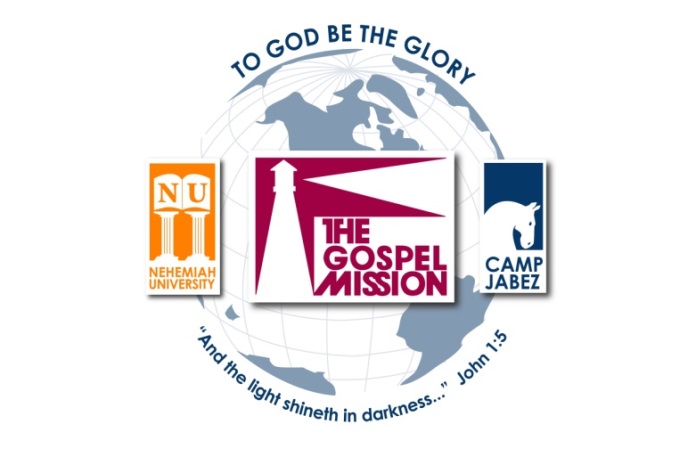 Greetings in the name of our Lord from your mission field in the city.  Much thanksgiving is always in order for the care and concern folks have toward our work. Your investment is changing lives, souls are being saved and seeds are being planted for harvest.  Our job given by the Lord is to work the harden ground, cultivate, plant, weed, water but it is God who must give the increase.  Sometimes the crops take a while to harvest. A seedling fruit tree takes a while to bring forth fruit and sometimes that is the way it is with people.  So, we don’t lose sight of what the Lord has commissioned us to do….work the field until He comes again.  We will not see the entirety of our harvest until we arrive in Heaven. Thanks again for your support of this work.This month we would like to emphasize Camp Jabez a little extra.  Registrations are coming in from our website for those who want the best selection of weeks.  It is a one-week day camp from 8:30 AM until 3:30 PM starting the first week of June and it is action packed.  Please take a moment to look at the website for details.  We have a great experienced staff under the direction of Sue Clarkston.  Some of the staff was at one time campers…the home-grown staff adds a new dimension of experience.  Camp Jabez makes a great gift for the youngsters age 5 to 16 especially our equine camps for the slightly older youth.  Please be a spokesman for the camp and spread the word.  Our Bible theme is God’s Wonderful Creation.  Pray for a packed and successful camp again this year.There are many volunteer opportunities at Camp Jabez in the area of outside maintenance, i.e. putting down wood chips on the trails, clearing trees, stacking fire wood, painting fence, fence maintenance, clearing debris, etc.  All in need to start in May.  Usually groups of 10 to 20 come out on a Saturday for about 5-6 hours and accomplish a great deal of work.  Please give this some consideration to support the camp.Back in the city, our Nehemiah University Bible Institute is doing well.  Pray for spiritual growth of the students as they apply their learning.  Pray for students with a desire to know more of Christ.  Pray for more students from all over the city to come to the institute.We had thirteen IT certificates of various courses during the winter quarter at the Nehemiah University technical classes.  Always room for more.  Also, we are in need of instructors.  Pray that the applied learning will bring employment success.We look forward to a joyful spring and summer. With a break in the weather, we can offer more activities and more interaction with the people; our guests as well as volunteers. We hope to have a wonderful Resurrection Day celebration.  We will have a choir from one of our supporting churches.  We pray that many will be touched with the eternal message that He rose again to give us all eternal life!  What a privilege to have services every day…to use every resource to the glory of God.  Pray for a transformation of all of our people.We thank the Lord every day for those who keep us in prayer and supply our needs according to His riches in glory.  I thank the Lord for each receipt that I sign and “scribble” a thank you on each one.  By the grace of God, you supply the earthly means and He supplies the Heavenly means to stay behind the plow.  May the Lord greatly bless.We praise the Lord for our upcoming 104th year of operation…to God be the glory great things He has done!  Pray that he will sustain us until the day He comes again.Memo:  Needed pantry items….coffee, gallon size containers of fruit, mayo and salad oil.By His grace,Ken ClarkstonChaplain, DirectorFor what shall it profit a man, if he shall gain the whole world, and lose his own soul? Mark 8:36